Результаты поверки СИ смотреть: https://fgis.gost.ru/fundmetrology/cm/results/илиhttps://fgis.gost.ru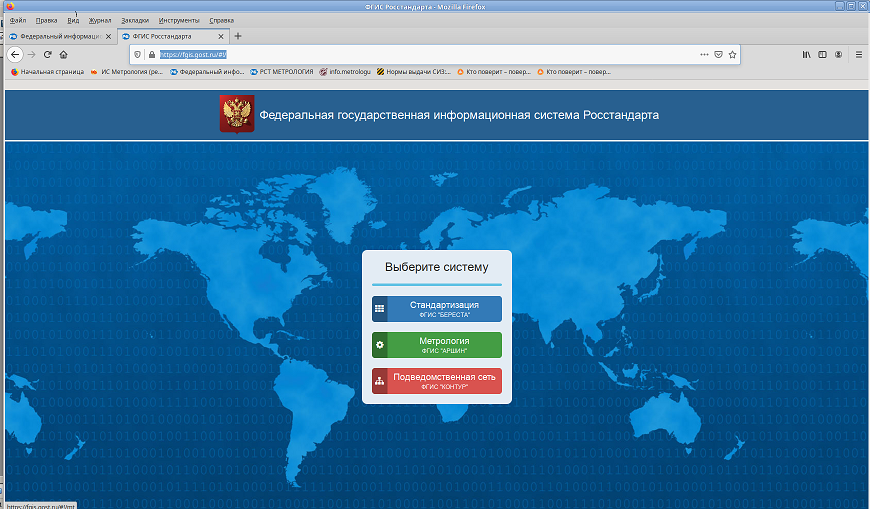 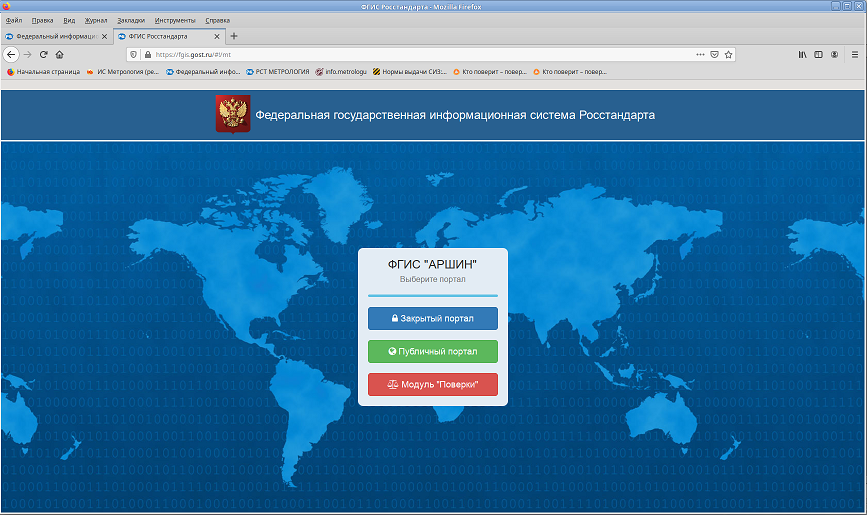 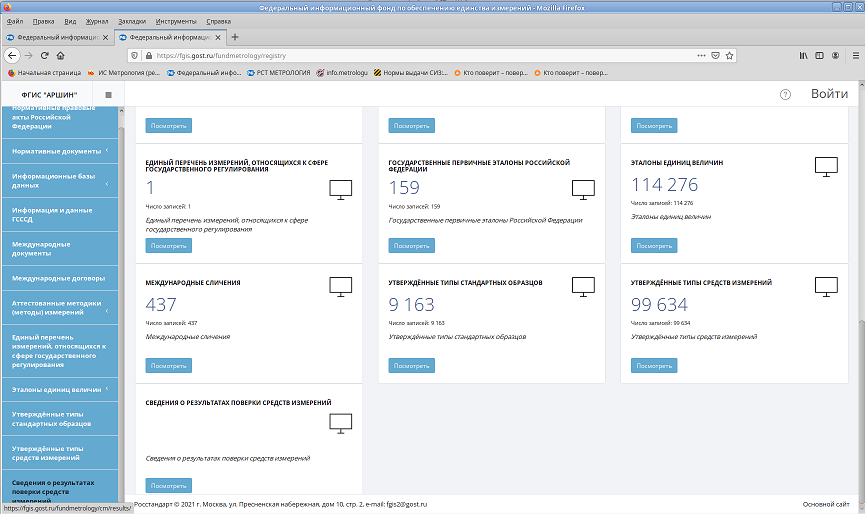 В окне поиска ставим зав номер/ найти/Дополнительно настраиваем фильтр в строке Организация-поверитель  «Новосибирский ЦСМ»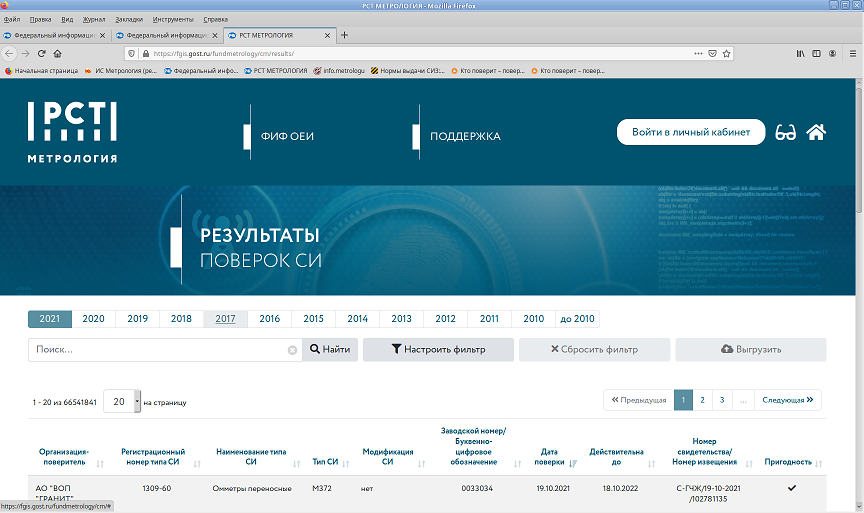 